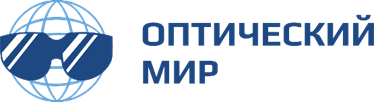 Условия сотрудничества:Компания «ОПТИЧЕСКИЙ МИР» ООО приглашает к сотрудничеству салоны оптики, магазины аксессуаров, интернет-магазины розничной торговли оптикой и аксессуаров, частных предпринимателей, чей бизнес связан с продажей оправ для корригирующих очков и солнцезащитных очков.Нашими партнерами могут стать: Юридические лица любой формы собственностиФизические ЛицаС каждым партнером подписывается договор сотрудничества.Для юридических лиц и ИП необходимо предоставить копии следующих документов: свидетельство ОГРН регистрацию в налоговом органе ИНН копия паспорта (для ИП) Карточка Предприятия (с Банковскими реквизитами и контактной информацией: телефон, адрес эл. Почты, адрес доставки заказов)  Последовательность оформления заказа: Вы оформляете заказ через наш интернет-каталог, размещая товар в корзине. Рекомендуем зарегистрироваться на сайте для сохранения истории и заказов.После оформления заказа на Ваш e-mail поступает письмо-уведомление с номером заказа, списком покупок и предварительной суммой для оплаты.Наш менеджер перезванивает и подтверждает детали заказа и оговаривает детали оплаты и доставки. После устного подтверждения заказа, менеджер передает заказ на сборку на склад.По итогу предварительной сборки менеджер уведомляет клиента о наличии или предлагает замену по факту наличия на складе (каталог интернет-магазина отстает от перемещений по складу). Только после утверждения списка покупок по складу наш менеджер выставляет актуальный счет для оплаты и резервирует товар на складе.Счет для оплаты и резерв товара по нему на складе действителен в течение 5 рабочих дней.С момента получения денежных средств на счет нашей компании, заказ передается на сборку. Сборка и отгрузка заказа в транспортную компанию занимает не более 2-х дней. Если оплата от клиента по счету поступает и подтверждается бухгалтерией до 12:00, то товар уезжает в этот же день вечером. Если оплата поступает после обеда – сборка и отгрузка товара осуществляется в течении следующего дня.Все заказы отправляются только после 100% оплаты счета. Оплату можно произвести как юридическое лицо на наш расчетный счет или как физическое лицо на карту Сбербанка. Выбрать вариант оплаты можно по договоренности с нашим менеджером.С условиями доставки и стоимость доставки Вашего заказа можно ознакомиться на портале opwd.ru, или по телефону, как у Вашего персонального менеджера, так по общему телефону, указанному на нашем портале: opwd.ruС Вашим заказом мы высылаем накладную по форме ТОРГ-12, договор сотрудничества и сертификаты качества, декларацию соответствия, регистрационное удостоверение на продукцию.Мы работаем по упрощенной системе налогообложения - в накладной продажи НДС не указываются.С Уважением к Вам и Вашему Бизнесу,ООО «ОПТИЧЕСКИЙ МИР»+7 (922) 13-87-111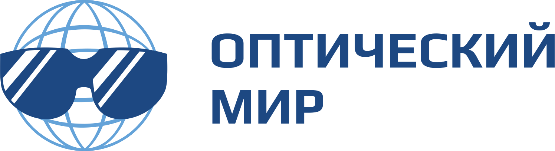 Регистрация на платформе онлайн-заказов ОПТИЧЕСКИЙ МИР (opwd.ru)Компания «ОПТИЧЕСКИЙ МИР» ООО приглашает к сотрудничеству салоны оптики, магазины аксессуаров, интернет-магазины розничной торговли оптикой и аксессуаров, частных предпринимателей, чей бизнес связан с продажей оправ для корригирующих очков и солнцезащитных очков.I Правила и рекомендации. 1. Для получения авторизации на регистрацию, клиенту (Покупателю ООО «Оптический Мир») необходимо заключить Договор Поставки, а при наличии действующего Договора Поставки подписать Дополнительное Соглашение к Договору поставки и предоставить оригинал своему персональному менеджеру в «Оптический Мир», для передачи в Отдел Клиентского Сервиса «Оптический Мир».Образец дополнительно соглашения приведен в Приложении 1 к настоящим правилам. 2. Заполнить на платформе онлайн-заказов анкету на подключение новых пользователей и подписать Дополнительным соглашением в Отдел Клиентского Сервиса «Оптический Мир») через своего персонального менеджера. Обращаем Ваше внимание на некоторые нюансы:2.1 Все поля в заявке обязательны для заполнения. Без них Ваших пользователей технически невозможно зарегистрировать2.2 Вы можете запросить подключение для любого количества пользователей, однако мы не рекомендуем подключать более 3-х пользователей. 2.3 E-mail - адрес, который Вы укажете в заявке на подключение будет служить логином пользователя для входа в систему. 2.4 E-mail - адрес, который Вы укажете в заявке на подключение, будет использоваться для всех автоматических писем, отправляемых платформой opwd.ru: информация о пароле, восстановление забытого пароля, отправка копии подтвержденного заказа и т.д.2.5 Невозможно указать один e-mail - адрес для нескольких пользователей или юридических лиц3. На основании полученного оригинала Дополнительного Соглашения и заявки на подключение новых пользователей, сотрудник Отдела Клиентского Сервиса «Оптический Мир», активирует Ваш код-клиента и создаст новых пользователей, после чего на указанные в заявке e-mail - адреса будет отправлено автоматическое письмо с паролем, соответствующим e-mail - адресу. 3.1 Сотрудник компании «Оптический Мир» не имеет доступа к выданным Вам паролям, однако, мы, тем не менее, рекомендуем поменять их после первого входа в систему, для обеспечения максимальной безопасности Ваших заказов. 3.2 В случае утраты пароля, пользователь может самостоятельно восстановить его, перейдя по соответствующей ссылке на главной странице платформы opwd.ru3.3 Обращаем ваше внимание, что ответственность за доступ на платформу под выданными логином и паролем полностью возлагается на Вас. Заказ, размещенный и подтвержденный на платформе от Вашего кода клиента, далее автоматически передается в систему «Оптический Мир», для дальнейшей обработки, не подлежит изменениям и считается подтвержденной неотъемлемой частью Договора Поставки между Вами и «Оптический Мир».4. Сразу после получения автоматического письма с логином и паролем пользователь может приступать к использованию онлайн-каталога и созданию заказа.II Размещение заказа на платформе онлайн-заказов ОПТИЧЕСКИЙ МИР (opwd.ru)Правила и рекомендации1. После входа в систему под персональными логином и паролем пользователя, становятся доступны 3 раздела платформы: 1.1 Мои Заказы: здесь представлена история всех заказов пользователя, созданных или создаваемых на платформе. Заказы, размещенные в ОПТИЧЕСКИЙ МИР другим образом, здесь не отображаются. 1.2 Мой Профиль: здесь приведена информация о текущих коммерческих условиях клиента, от которого зарегистрирован пользователь, а также информация о текущем статусе бизнеса.1.2.1. Текущие коммерческие условия клиента, а именно скидки и условия оплаты будут автоматически применены к заказам на платформе. Помимо этого, при работе на отсрочке платежа, здесь отображается актуальный общий кредитный лимит клиента1.2.2. Текущий статус бизнеса показывает: сумму дебиторской задолженности, сумму просроченной дебиторской задолженности, максимальное количество дней просрочки по дебиторской задолженности, доступный кредитный лимит, а также информацию о сумме резервов клиента на складе и их максимальный срок. 1.2.3. Наличие просроченной дебиторской задолженности или резервов на складе, равно как и отсутствие доступного кредитного лимита не препятствует созданию и подтверждению заказа на платформе, однако мы рекомендуем обращать внимание на такие проблемные моменты во избежание блокировки отгрузки заказ.1.2.4. Данные для раздела «Информация об учетной записи» обновляются ежедневно в ночное время (по Москве)1.3 Каталог: основной раздел платформы, где формируется и подтверждается заказ. Подробности использования фильтров и параметров каталога, а также техническое описание формирования заказа на конкретный артикул приведены в Гиде для пользователя, выложенном на странице входа на портал opwd.ru2. Для создания и подтверждения заказа пользователю необходимо перейти в раздел Каталог2.1. Далее сформировать Корзину, выбрав интересующие пользователя артикулы и проставив необходимые количества.2.2. После пользователю необходимо перейти в Корзину и убедиться, что в ней полностью корректно отображен заказ:2.2.1. Проверить наличие в Корзине всех желаемых артикулов с верными количествами. Если пользователь решит удалить какой-либо артикул, сделать это можно прямо в Корзине. Если пользователю необходимо дополнить свой выбор, необходимо вернуться к каталогу, нажав кнопку «Продолжить заказ», и добавить недостающие артикулы, далее снова перейти в Корзину. 2.2.2. Проверить общую сумму заказа и скидку клиента. В верхней части корзины отображается общая сумма заказа, (без НДС, Мы работаем по упрощенной системе налогообложения - в накладной продажи НДС не указываются) а также общее количество штук в заказе. Все суммы показаны уже с учётом скидки клиента. 2.3. Убедившись в правильности наполнения Корзины, необходимо перейти к блоку «Детали заказа» и подтвердить их:2.3.1. Проверить адрес доставки. В настоящее время платформа позволяет оформить онлайн-заказ на тот адрес доставки, который указан в системе 1С ОПТИЧЕСКИЙ МИР. Он отображается автоматически. Если требуется оформить заказ с доставкой на другой адрес, пользователю необходимо обратиться к своему персональному менеджеру, чтобы оформить стандартный заказ оффлайн. Выбранные артикулы можно в любое время самостоятельно выгрузить в Excel из раздела Мои Заказы. Технические подробности выгрузки заказа в Excel приведены в Гиде для пользователя, выложенном на странице входа на портал opwd.ru2.3.2. Выбрать дату начала отгрузки заказа. Самая ранняя доступная дата начала отгрузки заказа – следующий рабочий день, после размещения заказа. Пользователь может выбрать любую дату начала отгрузки в пределах 1-ого календарного месяца от самой ранней доступной даты начала отгрузки. Итоговый срок доставки составит будет определён автоматически, с учётом конечного адреса доставки Вашего заказа. 2.4 Проверив правильность деталей заказа, пользователю нужно нажать на кнопку «Итоговое подтверждение» для перехода к форме подтверждения заказа2.4.1. Шаблон формы подтверждения заказа приведен в Приложении 3 к настоящим Правилам.2.4.2. Форма подтверждения заказа является официальным подтверждением заказа и не требует дополнительной верификации согласно Дополнительного Соглашения об использовании платформы онлайн заказов ОПТИЧЕСКИЙ МИР. 2.4.3. Нажимая кнопку «Подтвердить» пользователь тем самым, от лица компании-клиента, соглашается с наполнением заказа, ценами, общей стоимостью заказа и условиями оплаты, и признаёт своё обязательство по его своевременной оплате в соответствии с подтвержденными условиями. 2.4.4. Форма подтверждения заказа содержит номер заказа, а также дату оформления заказа, который присваивается автоматически в системе 1С ОПТИЧЕСКИЙ МИР.2.4.5. Форма подтверждения заказа ссылается на номер и дату подписания основного Договора Поставки, заключённого между клиентом с ОПТИЧЕСКИЙ МИР.2.5. После подтверждения заказ автоматически отправляется в систему 1С ОПТИЧЕСКИЙ МИР для дальнейшей обработки. 2.5.1. По завершении на экран будет выведено автоматическое уведомление об отправке заказа в систему ОПТИЧЕСКИЙ МИР.2.5.2. Автоматически на e-mail - адрес пользователя будет отправлена копия заказа в форматах PDF и (или) Excel.2.5.3. В разделе «Мои заказы» пользователь может в любое время просмотреть любой заказ, размещенный на платформе, а также скачать pdf-копию подтвержденного заказа или выгрузить его в формате Excel. Другие пользователи, прикрепленные к данному клиенту, смогут видеть все заказы клиента с обозначением пользователя, их создавшего2.5.4. При возникновении технических проблем по проведению заказа в 1С ОПТИЧЕСКИЙ МИР, с пользователем свяжется персональный менеджер или сотрудник Отдела Клиентского Сервиса ОПТИЧЕСКИЙ МИРС Уважением к Вам и Вашему Бизнесу,ООО «ОПТИЧЕСКИЙ МИР»+7 (922) 13-87-111Приложение 1Дополнительное соглашение к Договору поставки № ___ от __________г. Екатеринбург Свердловской области                                            			«____»______________ 2021 г.Общество с ограниченной ответственностью «ОПТИЧЕСКИЙ МИР», именуемое в дальнейшем «Поставщик», в лице Управляющего – Индивидуального предпринимателя Павлова Бориса Борисовича, действующего на основании Устава и договора управления, иОбщество с ограниченной ответственностью «__________________________________________», именуемое в дальнейшем «Покупатель», в лице ____________________________, действующего на основании Устава, вместе именуемые Стороны, а по отдельности – Сторона, заключили настоящее Дополнительное соглашение (далее по тексту – Соглашение) к Договору поставки № ___ от __________г. (далее по тексту – Договор) о нижеследующем:1. Стороны договорились дополнить редакцию пункта 2.1 Договора фразой: «Покупатель вправе оформить дополнительный заказ на условиях Договора в онлайн-платформе Продавца. Для этого Покупатель регистрируется на онлайн-платформе Продавца по правилам, указанным на сайте Продавца по адресу: opwd.ru 2. При оформлении заказа в онлайн-платформе Продавца Покупатель подтверждает в форме заказа все необходимые характеристики заказа, в том числе вид товара, его количество, ассортимент, цену и условия платежа». 3. Стороны договорились, что оформление Покупателем заказа в онлайн-платформе Продавца может осуществляться после регистрации Покупателя на этой платформе. Правила регистрации и оформления заказов на условиях публичного договора размещены на сайте Продавца по адресу: opwd.ru4. При регистрации Поставщик по обращению Покупателя предоставляет Покупателю уникальный идентификатор Покупателя – «логин». Покупатель самостоятельно выбирает пароль для идентификации на онлайн-платформе Продавца, регистрируемый на этой платформе программно-аппаратными средствами. Пароль для входа на онлайн-платформу Продавца является конфиденциальной информацией Покупателя, не сообщается Продавцу и не подлежит разглашению. Ответственность за доступ на платформу Продавца под логином и паролем Покупателя возлагается на Покупателя. В случае утраты Покупателем выбранного им пароля доступ к платформе Продавца возможен после повторной регистрации Покупателя на этой платформе. 5. Соглашение вступает в силу с момента его подписания уполномоченными представителями Сторон. 6. Настоящее Дополнительное соглашение составлено в 2 (двух) идентичных экземплярах - по одному для каждой из Сторон. 7. Во всем остальном, что не урегулировано в настоящем Дополнительном соглашении, Стороны руководствуются Договором и действующим законодательством Российской Федерации. 8. Реквизиты и подписи Сторон:ПОСТАВЩИК: ООО «ОПТИЧЕСКИЙ МИР»ПОКУПАТЕЛЬ:Юридический адрес: 620043, Свердловская область, г. Екатеринбург, ул. Репина 95, оф. 111.Фактический адрес: 620043, Свердловская область, г. Екатеринбург, ул. Репина, 95, оф. 111.Почтовый адрес: 620043, Свердловская область, г. Екатеринбург, ул. Репина, 95, а/я 155.ОГРН 1196658059091 ИНН 6658527929 КПП 665801001, р/с 40702810516540062743 в банке Уральский банк ПАО «Сбербанк России" г. Екатеринбург БИК 046577674 к/с № 30101810500000000674тел.: +7 (922) 138-71-11Поставщик _______________ / Павлов Б.Б.М.П.Покупатель  _______________ / __________________М.П.